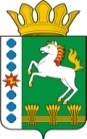 КОНТРОЛЬНО-СЧЕТНЫЙ ОРГАН ШАРЫПОВСКОГО РАЙОНАКрасноярского краяЗаключениена проект Постановления администрации Парнинского сельсовета «О внесении изменений в Постановление администрации Парнинского сельсовета от 30.10.2013 № 155-п «Об утверждении муниципальной программы Парнинского сельсовета «Защита населения от ЧС и обеспечение пожарной безопасности» (в ред. от 30.10.2014 № 131-п)15 июня 2015 год 							                     	№ 55Настоящее экспертное заключение подготовлено Контрольно – счетным органом Шарыповского района на основании ст. 157 Бюджетного  кодекса Российской Федерации, ст. 9 Федерального закона от 07.02.2011 № 6-ФЗ «Об общих принципах организации и деятельности контрольно – счетных органов субъектов Российской Федерации и муниципальных образований», ст. 15 Решения Шарыповского районного Совета депутатов от 20.09.2012 № 31/289р «О внесении изменений и дополнений в Решение Шарыповского районного Совета депутатов от 21.06.2012 № 28/272р «О создании Контрольно – счетного органа Шарыповского района» (в ред. от 20.03.2014 № 46/536р, от 25.09.2014 № 51/573р, от 26.02.2015 № 56/671р), п. 1.2. Соглашения от 22.01.2015 «О передаче Контрольно-счетному органу Шарыповского района полномочий Контрольно-счетного органа Парнинского сельсовета по осуществлению внешнего муниципального финансового контроля».          Представленный на экспертизу проект Постановления администрации Парнинского сельсовета «О внесении изменений в Постановление администрации Парнинского сельсовета от 30.10.2013 № 155-п «Об утверждении муниципальной программы Парнинского сельсовета «Защита населения от ЧС и обеспечение пожарной безопасности» (в ред. от 30.10.2014 № 131-п) (далее по тексту проект Постановления) направлен в Контрольно – счетный орган Шарыповского района 05 июня 2015 года, разработчиком данного проекта Постановления является администрации Парнинского сельсовета Шарыповского района. Основанием для разработки муниципальной программы являются:- статья 179 Бюджетного кодекса Российской Федерации;- постановление администрации Парнинского сельсовета от 29.07.2013 года № 94-п «Об утверждении Порядка принятия решений о разработке  муниципальных программ Парнинского сельсовета, их формировании и реализации»;- распоряжение администрации Парнинского сельсовета от 31.07.2013  № 28-р «Об утверждении Перечня муниципальных программ Парнинского сельсовета».Ответственный исполнитель администрации Парнинского сельсовета.Соисполнители муниципальной программы отсутствуют.Перечень подпрограмм муниципальной программы:Предупреждение, спасение, помощь.Обеспечение пожарной безопасности населенных пунктов.Мероприятие проведено 15 июня 2015 года.В ходе подготовки заключения Контрольно – счетным органом Шарыповского района были проанализированы следующие материалы:- проект Постановления администрации Парнинского сельсовета «О внесении изменений в Постановление администрации Парнинского сельсовета от 30.10.2013 № 155-п «Об утверждении муниципальной программы Парнинского сельсовета «Защита населения от ЧС и обеспечение пожарной безопасности»;- паспорт муниципальной программы Парнинского сельсовета «Защита населения от ЧС и обеспечение пожарной безопасности»;Рассмотрев представленные материалы к проекту Постановления установлено следующее:В соответствии с проектом Постановления вносятся в паспорт муниципальной программы изменения по строке (пункту) «Ресурсное обеспечение муниципальной программы».После внесения изменений строка  будет читаться:       Увеличение объемов бюджетных ассигнований на реализацию муниципальной программы в 2015 году на сумму 59 000,00 руб. или на 38,98%, в том числе:увеличение объемов бюджетных ассигнований за счет бюджета района в 2015 году на сумму 60 000,00 руб. (100,00%);уменьшение объемов бюджетных ассигнований за счет бюджета поселения в 2015 году на сумму 1 000,00 руб. (100,00%);       Вносятся изменения в Подпрограмму 2 «Обеспечение пожарной безопасности населенных пунктов» в части:уменьшения  финансирования мероприятия 1.1. «Подготовка населения и территорий к действиям во время пожара и пожарной обстановке» за счет средств бюджета поселения на сумму 1 000,00 руб., денежные средства перераспределены на выполнение мероприятий муниципальной программы «Обеспечение транспортной доступности и коммунальными услугами граждан»;увеличения  финансирования мероприятия 1.2. «Опашка минерализованных полос в с. Большое Озеро, с. Малое Озеро, д. Сартачуль» за счет средств бюджета района на сумму 60 000,00 руб.        Проект Постановления разработан и составлен в соответствии с бюджетным законодательством и нормативно правовыми актами.       При проверке правильности планирования и составления проекта Постановления нарушений не установлено.      На основании выше изложенного Контрольно – счетный орган Шарыповского района предлагает администрации Парнинского сельсовета принять проект Постановления администрации Парнинского сельсовета «О внесении изменений в Постановление администрации Парнинского сельсовета от 30.10.2013 № 155-п «Об утверждении муниципальной программы Парнинского сельсовета «Защита населения от ЧС и обеспечение пожарной безопасности».Председатель Контрольно – счетного органа	                 				Г.В. СавчукИнформация по ресурсному обеспечению программы, в том числе в разбивке по источникам финансирования, по годам реализации программыПредыдущая редакцияПредлагаемая редакция (проект Постановления)Информация по ресурсному обеспечению программы, в том числе в разбивке по источникам финансирования, по годам реализации программыОбъем финансирования программы  составит 151 376,00 руб., в том числе за счет средств:Бюджет поселения 151 376,00 руб., в том числе:2014 год – 116 876,00 руб.;2015 год – 11 500,00 руб.;2016 год – 11 500,00 руб.;2017 год – 11 500,00 руб.Объем финансирования программы  составит 210 376,00 руб., в том числе за счет средств:Районного бюджета 60 000,00 руб., в том числе: 2014 год – 0,00 руб.;2015 год – 60 000,00 руб.;2016 год – 0,00 руб.;2017 год – 0,00 руб.Бюджет поселения 150 376,00 руб., в том числе:2014 год – 116 876,00 руб.;2015 год – 10 500,00 руб.;2016 год – 11 500,00 руб.;2017 год – 11 500,00 руб.